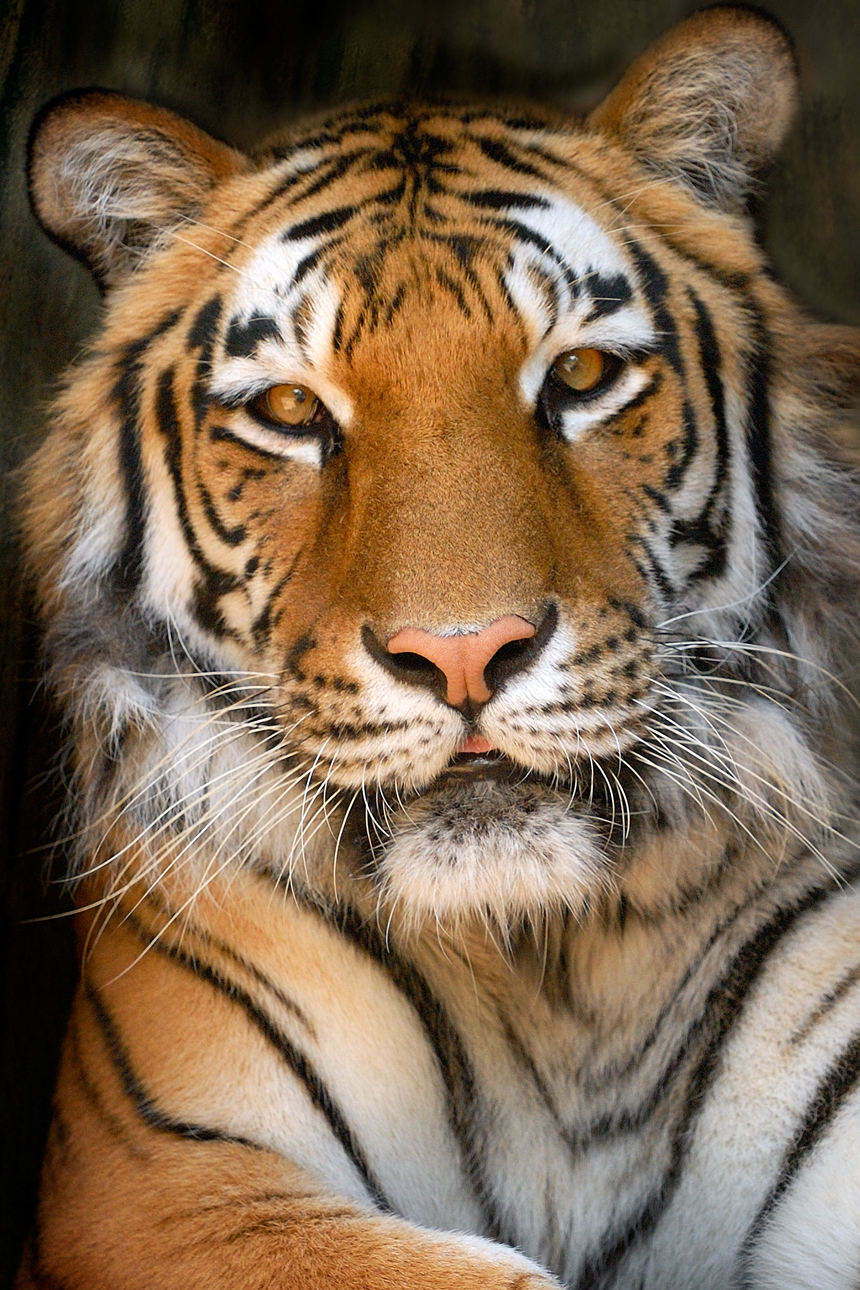 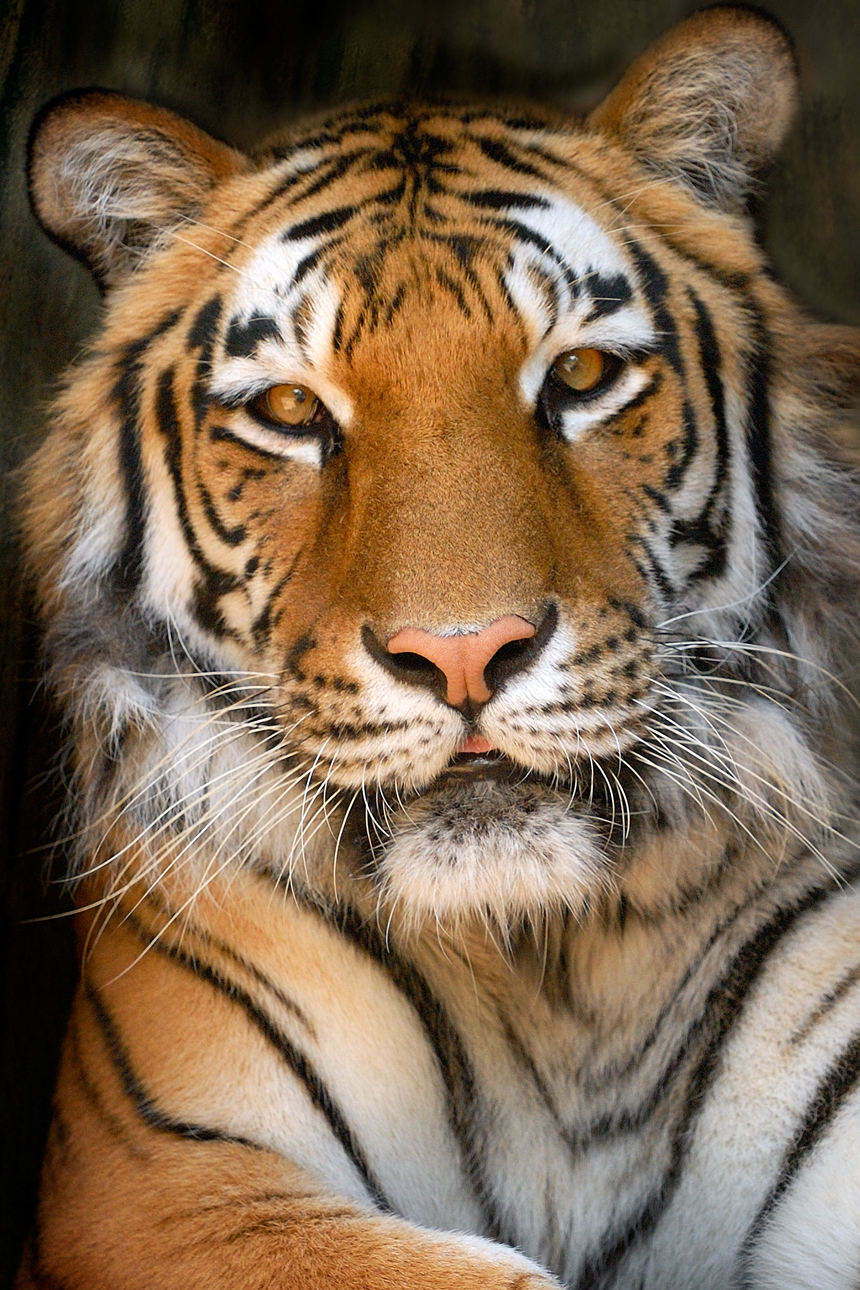 No Breakfast on two-hour delaysSUNDAYMONDAYTUESDAYWEDNESDAYTHURSDAYFRIDAYSATURDAY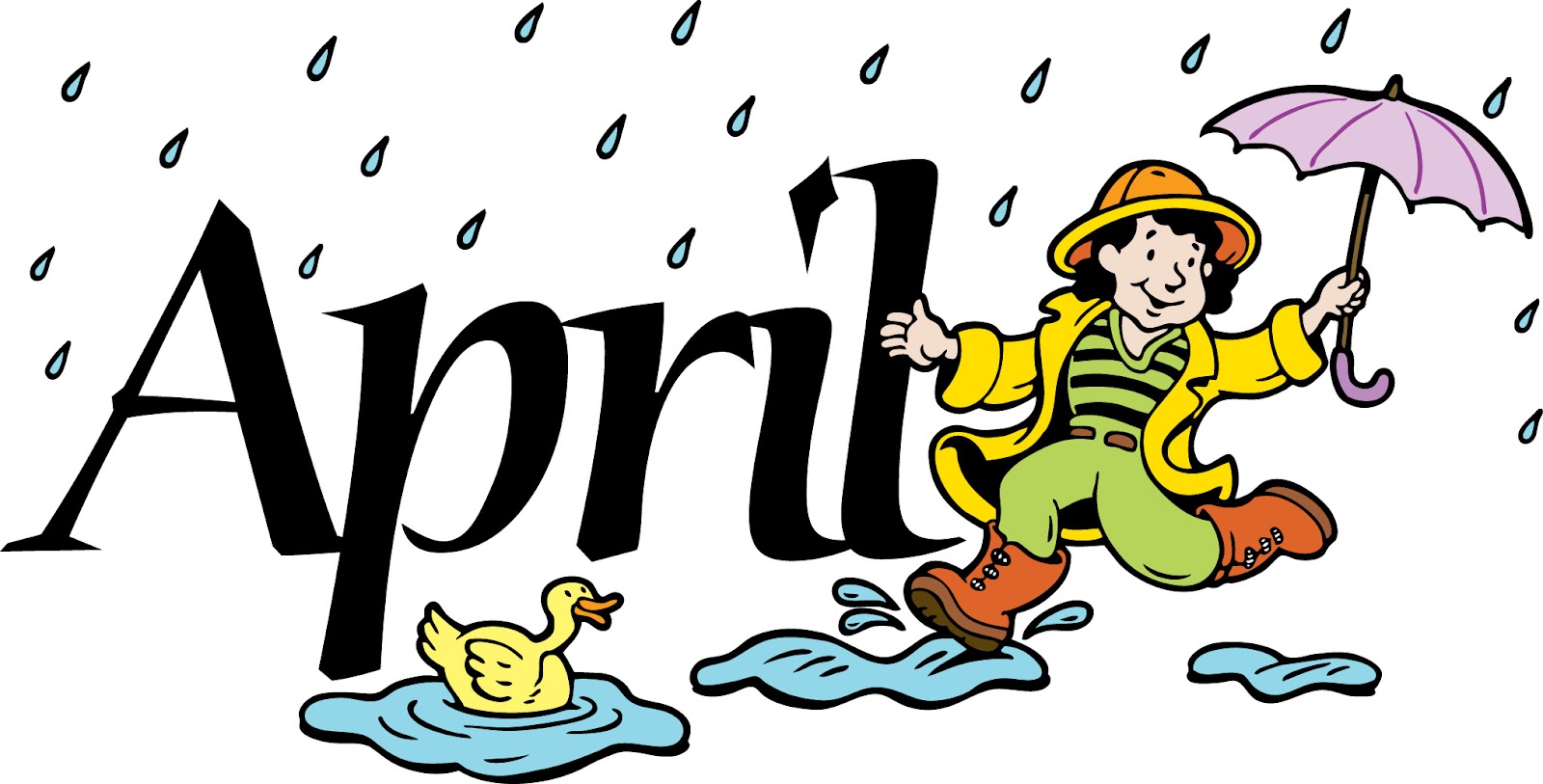 April 1Baked ChickenW / RollOrCheesesteakMashed PotatoesBaby CarrotsChoice of Fruit / MilkApril 2Stuffed Shells W / RollOrHamburgerTossed Salad
Green BeansChoice of Fruit / MilkApril 3Chicken NuggetsW / RollOrCalzoneBaked BeansBaby CarrotsChoice of Fruit / MilkApril 4Macaroni & CheeseW / RollOrShrimp Poppers / RollPeasRed Peppers W/ Dip Choice of Fruit / MilkApril 5Cheese PizzaOrBBQ Rib SandwichCheesy BroccoliCelery Sticks W/ DipChoice of Fruit / Milk Offer verses serve -Students must take3 of 5 items to count as a lunch & one must be a fruit or vegetable.All Meals areserved with 1% milk, fat free chocolate, fat free vanilla, fat free strawberry and skimApril 8Tomato soupGrilled Cheese SandwichOrHamburgerPeas Tossed SaladChoice of Fruit / MilkApril 9Walking TacoOr  Chicken SandwichBroccoliBaby CarrotsChoice of Fruit / MilkApril 10Sweet & Sour ChickenNoodles W/ RollOrTurkey & Cheese WrapTossed SaladGreen BeansChoice of Fruit / MilkApril 11 Chicken Patty OrPizza BurgerSteamed CarrotsCucumbers w/ DipChoice of Fruit / MilkApril 12Pepperoni PizzaOrFish Nuggets W/ RollBaked BeansGrape TomatoesChoice of Fruit / MilkPre-K Alternative:April 23rd – Chicken Nuggets W/ Roll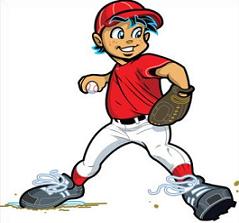 April 15 Mashed Potato BowlW / RollOrChicken CheesesteakSteamed CarrotsCelery Choice of Fruit / MilkApril 16Chicken SticksW / RollOrCalzone Baby CarrotsBaked BeansChoice of Fruit / MilkApril 17Cheeseburger SubOrChef Salad W/ RollCheesy Broccoli Red Peppers W/ DipChoice of Fruit / MilkApril 18Macaroni & Beef PastaW/ RollOrHam & Cheese HoagieTossed SaladPeasChoice of Fruit / Milk April 19No School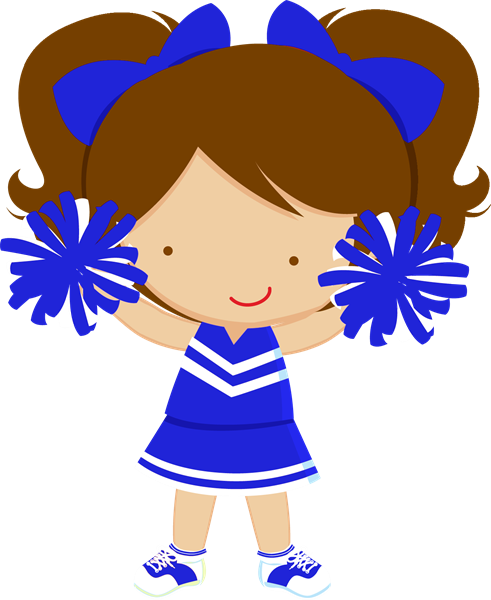 April 22BBQ Rib SandwichOrTurkey & Cheese HoagieSteamed CarrotsGrape TomatoesChoice of Fruit / MilkApril 23Spaghetti & MeatballsW / RollOrHot DogTossed SaladGreen BeanChoice of Fruit / MilkApril 24Chicken PattyOrMeatball SubPeasCelery W/ DipChoice of Fruit / MilkApril 25Shrimp Poppers W/ RollOrFish Nuggets W/ RollSteamed BroccoliTossed SaladChoice of Fruit / MilkApril 26Pepperoni PizzaOrHamburgerCornBaby CarrotsChoice of Fruit / MilkElementary-$ 2.60Milk - .50Reduced - .40PLEASE NOTE:STUDENTS ARE NOT ABLE TO HEAT PACKED LUNCHESApril 29Soft Shell TacoOrCheesesteakRefried BeansBaby CarrotsChoice of Fruit / MilkApril 30Stuffed Shells W / RollOrHamburgerTossed Salad
Steamed CarrotsChoice of Fruit / MilkMay 1Chicken NuggetsW / RollOrCalzoneBaked BeansGrape TomatoesChoice of Fruit / MilkMay 2Macaroni & CheeseW / RollOrGrilled Ham & CheesePeasRed Peppers W/ Dip Choice of Fruit / MilkMay 3Cheese PizzaOrBBQ Rib SandwichCheesy BroccoliCelery Sticks W/ DipChoice of Fruit / Milk Menu subject to change